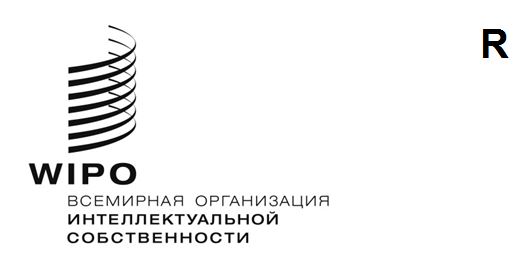 CWs/11/18оригинал: английскийдата: 2 ноября 2023 годаКомитет по стандартам ВОИС (КСВ)Одиннадцатая сессияЖенева, 4–8 декабря 2023 года	РЕКОМЕНДАЦИИ ПО УПРАВЛЕНИЮ икт И ис Документ подготовлен Международным бюро РЕЗЮМЕ	Целевая группа по ИКТ-стратегии в области стандартов представляет комплекс рекомендаций по управлению информационно-коммуникационными технологиями (ИКТ) и интеллектуальной собственностью (ИС) для их рассмотрения Комитетом по стандартам ВОИС (КСВ).  Эти рекомендации следует рассмотреть на предмет их выполнения ведомствами ИС.    сПРАВОЧНАЯ ИНФОРМАЦИЯ 	На своей шестой сессии в 2019 году Комитет по стандартам ВОИС (КСВ) принял к сведению «40 рекомендаций», выработанных на Совещании по ИКТ-стратегиям и использованию искусственного интеллекта, которое Международное бюро организовало с целью обмена мнениями и опытом в области управления ИКТ и организационной деятельностью в интересах эффективного административного управления ведомствами интеллектуальной собственности (ВИС).  КСВ принял к сведению результаты проведенного Секретариатом анализа 40 рекомендаций, разделенных на три группы (см. приложение к документу CWS/6/3), и актуальность этих рекомендаций для мероприятий КСВ:  (a) 	группа 1: рекомендации, относящиеся к существующим задачам КСВ или новым задачам, которые предлагается сформулировать на шестой сессии Комитета;  (b) 	группа 2: рекомендации, которые не имеют прямого отношения ни к одной из текущих или предлагаемых задач КСВ, но представляются актуальными для возможной будущей деятельности Комитета; и (c) 	группа 3: рекомендации, которые не представляются актуальными для деятельности КСВ на момент проведения шестой сессии КСВ или в ближайшем будущем. (См. также пункты 4–9 документа CWS/6/3.)	На своей шестой сессии КСВ создал задачу № 58 и учредил Целевую группу по ИКТ-стратегии в области стандартов, назначив Международное бюро руководителем Целевой группы (см. пункты 17–24 документа CWS/6/34). 	Целевая группа по ИКТ-стратегии в области стандартов провела анализ соответствия этих 40 рекомендаций деятельности КСВ, а также приоритетности рекомендаций, принимая во внимание результаты двух обследований, проведенных в рамках Целевой группы и среди членов КСВ.  Более подробная информация о деятельности Целевой группы в отношении 40 рекомендаций содержится в документе CWS/11/21.  ПРЕДЛАГАЕМЫЕ РЕКОМЕНДАЦИИ 	На своей десятой сессии КСВ принял документ «Организационные вопросы и специальные правила процедуры», в котором мандат КСВ формулируется следующим образом:«9. Мандат КСВ предусматривает организацию форума для принятия новых или пересмотренных стандартов ВОИС, политики, рекомендаций и заявлений о принципах, касающихся данных в области интеллектуальной собственности, вопросов, имеющих отношение к глобальной информационной системе, информационных услуг в рамках глобальной системы, а также вопросов, касающихся распространения данных и документации, которые могут быть опубликованы или переданы на рассмотрение и утверждение Генеральной Ассамблее ВОИС».  	Целевая группа рассмотрела 40 рекомендаций в свете вышеизложенного мандата КСВ, в том числе те рекомендации, которые отнесены к группе 3, и отметила, что все 11 рекомендаций, отнесенных к группе 3, представляются актуальными в свете приведенного выше описания.  Целевая группа также приняла к сведению результаты обследования, которые показали, что ВИС придают более первоочередное значение нескольким рекомендациям группы 3 по сравнению с рекомендациями группы 1 (см. пункт 7 документа CWS/9/2).  Поэтому Целевая группа решила изменить порядок группирования 40 рекомендаций, поскольку все рекомендации представляются актуальными для деятельности КСВ в свете мандата КСВ.   	Кроме того, Целевая группа обсудила способы улучшения своего предложения относительно рекомендаций и пришла к согласию в отношении необходимости обсуждения следующих вопросов: Целевая группа рассмотрела вопрос о включении некоторых новых рекомендаций после анализа последних обсуждений, проведенных ВИС на различных форумах и доведенных до сведения Целевой группы: с момента предложения 40 рекомендаций прошло пять лет, и они считают, что некоторые из них утратили свою актуальность;  некоторые члены Целевой группы предложили обобщить рекомендации, сделав их более общеприменимыми: ряд рекомендаций касается конкретного вида деятельности или решения, тогда как другие представляют собой более общие предложения;Целевая группа также сочла необходимым сделать некоторые рекомендации более ясными или четкими, с тем чтобы ВИС могли одинаково истолковывать их при реализации: некоторые рекомендации изложены не очень четко; и некоторые члены Целевой группы предложили сократить количество рекомендаций, с тем чтобы ВИС могли сосредоточиться на их выполнении в предложенные сроки; кроме того, некоторые рекомендации уже были выполнены или реализованы.  
	Целевая группа считает выполненными четыре рекомендации; их первоначальный текст воспроизводится ниже: «R17: Деятельность по разработке нормативных параметров отчетности о результатах поиска и экспертизы для стандарта ВОИС ST.96 не должна ограничиваться простой эволюцией стандарта ST.36 под положения стандарта ST.96; она также должна предусматривать анализ вопроса о том, обеспечивают ли создаваемые структурные элементы благоприятные условия для многократного использования данных на различных этапах поиска и экспертизы как в рамках отдельных ВИС, так и в контексте взаимодействия между различными ВИС (рекомендация выполнена);R23. ВИС предлагается предоставить в распоряжение МБ свои нормативные файлы или ссылки на их сайты, содержащие нормативные файлы (рекомендация выполнена);R32. Качество обменов данными между различными ВИС, а также между ВИС и МБ, можно было бы улучшить, если бы ВИС перешли на использование стандарта ВОИС ST.96 в отношении XML-компонентов для целей Гаагской системы (рекомендация выполнена);R33. Необходимо изучить технические вопросы, которые требуется решить для того, чтобы иметь возможность работать с файлами, основанными на динамических изображениях, а также вопрос о связанных с этим мерах по обеспечению безопасности в контексте передачи, хранения и публикации данных и обмена ими (рекомендация выполнена, см. ST.91 и ST.69, мультимедийные знаки)».	Целевая группа предлагает новый комплекс рекомендаций по управлению ИКТ и ИС, который приводится в приложении к настоящему документу.  В нем содержится 10 рекомендаций с соответствующими рекомендуемыми действиями.  Соответствующие рекомендации из предыдущего списка 40 рекомендаций также приводятся для информации.  Целевая группа просит КСВ рассмотреть новый комплекс из 10 рекомендаций и предложенных в них действий и обсудить сроки их выполнения.   	Целевая группа также предлагает КСВ обратиться к Секретариату с просьбой разослать после этой сессии циркулярное письмо с предложением к членам КСВ высказать свои замечания по этим новым рекомендациям, подробно изложенным в приложении к настоящему документу.  Целевая группа проанализирует ответы членов КСВ и сообщит о результатах на следующей сессии КСВ.  Эта обратная связь будет также использована для улучшения комплекса рекомендаций.  	КСВ предлагается:принять к сведению содержание настоящего документа и приложения к настоящему документу; рассмотреть рекомендации по управлению ИКТ и ИС, которые воспроизводятся в приложении к настоящему документу и упоминаются в пунктах 6–9 выше, и высказать по ним свои замечания; и    просить Секретариат разослать циркулярное письмо с предложением к членам КСВ высказать свои замечания в отношении предлагаемых рекомендаций по управлению ИКТ и ИС, а Целевую группу по ИКТ-стратегии в области стандартов – представить отчет о полученных ответах, как это предлагается в пункте 10 выше.  [Приложение следует]